Syllabus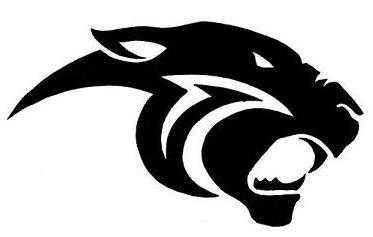 99999: Building A Viable Online CurriculumSummer 2020PD Hours: 6Duration: 9wksMeets: DailyInstructor: J. BuieJim.buie@foukepanthers.orgCourse Standards and Objectives:Performance Standard 1: to familiarize all teachers with district expectations for all online instruction created via Google Classroom by providing an example template for the duration of this coursePerformance Standard 2: to provide support for struggling learners and extended applications of this platform for content areas that operate chiefly outside the scope of a traditional classroom settingPerformance Standard 3: to facilitate the creation of a viable K-12 curriculum in an online platform via Google ClassroomPerformance Standard 4: to enhance teacher competency in the creation and implementation of instruction and assessment via an online platformPerformance Standard 5: to enable teachers to transform traditional classroom modes of instruction into engaging student focused learningPerformance Standard 6: to build a robust, standards driven body of instruction that can be delivered remotely over an extended period of timePerformance Standard 7: to expose teachers to current and relevant tools for online instructionPerformance Standard 8: to ensure the professional accountability of all teachers during periods of time in which face to face instruction may not be possiblePerformance Standard 9: to help teachers build a mode of instruction that holds students accountable for their learning during times in which face to face instruction may not be possibleASSIGNMENTSClass Projects to be Selected From: (75 pts. Each)1. Playposit Creation – teachers will create a free playposit account and successfully use the features to build an interactive video lesson related to their course content. After creating the interactive video, teachers will assign the lesson to a colleague for peer review.  The colleague should make comments or recommendations to the teacher that will help improve the video for students.  The teacher will then write a brief reflection of ways in which this particular tool will be used in their online course.  Video and reflection will be uploaded in the provided space for this class.2. Video Teach – teachers will video a short, standards driven lecture, demonstration, or lesson related to their content.  The learning standard being addressed must be clear (implicitly or explicitly) to the observer.  After creating the teach, the teacher should assign the lesson to a colleague for peer review.  The colleague should make comments or recommendations to the teacher that will help improve the video for students.  The teacher will then write a brief reflection of ways in which this particular tool will be used in their online course. Video and reflection will be uploaded in the provided space for this class.3. Teacher Introduction – teachers will create a short video introduction of themselves to their students for upload to their online courses.  The video introduction should include at a minimum: the teacher name, a few brief comments about themselves, the content they teach, and the best way to reach them should students need assistance during the course4. Poll Anywhere- teachers will create an account on Poll Anywhere and successfully use the features to create a classroom survey 5. Zoom Session- teachers will create and record a short Zoom Session in which they demonstrate their ability to interact in real time via the Zoom platform with a group of people. Teachers will upload the recorded zoom session in the provided space for this class. The teacher will then write a brief reflection of ways in which this particular tool will be used in their online course. Video and reflection will be uploaded in the provided space for this class.6. Screen Record-teachers will screen record a brief, narrated tutorial or classroom lesson on their computer and upload the recorded file to the space provided for this class. The teacher will then write a brief reflection of ways in which this particular tool will be used in their online course. Video and reflection will be uploaded in the provided space for this class.Weekly Quizzes (10 pts. Each)There will be 9 weekly quizzes for this course. One quiz at the conclusion of each week of instruction. Quizzes will be completed and graded on the Google Classroom platform.Message Boards (1 pts. Each)There will be 9 message boards for this course.  Each participant should provide input at least one time for each message board assignment.Tests (100 pts. Each)There will be 2 tests for this course. Each test is worth 100 points.Total points possible range: 449-599COURSE OUTLINEWEEK 1: Introduction and ExpectationsStandards 1, 4, & 5Video Additional ResourceWeekly QuizProject Assignment: Teacher Introduction Due WEEK 2: Standards, Standards, StandardsStandards 3 & 6Video Additional ResourceWeekly QuizWEEK 3: Online ToolsStandards 5 & 7Video Additional ResourceWeekly QuizProject Assignment: Playposit DueWEEK 4: Here Comes the Zoom!Standards 2, 5, 7, & 8Video Additional ResourceWeekly QuizProject Assignment:  Zoom Session DueWEEK 5: No Worksheets AllowedStandards 1 & 5Video Additional ResourceWeekly QuizProject Assignment: Screen Record DueWEEK 6: So Easy A Coach Can Do It…or a Band DirectorStandards 1 & 2Video Additional ResourceWeekly QuizTest 1WEEK 7: Test MeStandards 4, 8, & 9Video Additional ResourceWeekly QuizWeek 8: Teach ItStandards 7, 8, & 9Video Additional ResourceWeekly QuizProject Assignment: Video Teach DueWeek 9: Talk BackStandards 1, 2, & 3Video Additional ResourceWeekly QuizTest 2Extended Learning Applications for this Course1. Create 9 Weeks of instruction for your courses2. Zoom with content area teachers to compare notes and conduct peer reviews of your courses3. Build a video library of short and relevant content related clips to supplement student learning throughout the course